Date: 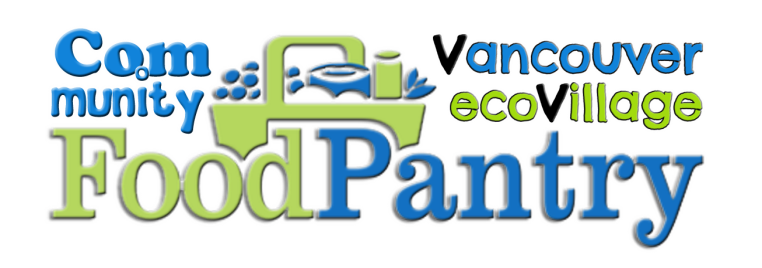 Full Name:___________________________________________________________________S.I.N: _________________________________ Date of Birth:___________________________Address:_____________________________________________________________________Tel: (home)_______________ (cell)_________________ Email:_________________________List names, ages and relationships of household membersHousehold Information - Please put the correct NUMBER in the brackets:Family members under 12 (    )  Ages 13-18 (    )  Ages 19-65 (    )  Over 65 (    )  Refugees (    )  New Immigrants (    )  Native/First Nations (    )  Caucasion (    )  Ethnic (specify)_____________________________________________________________________Please TICK (√) the following if it applies to you:Single Person   Single Parent   Two-Parent Family   Couple NO Children    Pets   Dog     Cat    Bird    Other (specify)______________________________________Accommodation  Owned Home   Private Rental   Low-income Housing   Band-Owned Housing   Group Home   Temp. with Friends    Shelter   Homeless Income Sources  Employment   EI   Savings   Pension   Student Loan    Welfare  Other (specify) ________________________________________________________________The undersigned client certifies that the information/answers provided are complete andtrue, and further agrees to the following:• I understand that this food pantry is to be used as an emergency resource only and is meant to supplement additional assistance or resources I may receive.• Food is provided on a FIRST COME, FIRST SERVED basis and I release Vancouver ecoVillage of any and all liability and accept the food “AS IS” and at my own risk.• I understand there is no guarantee to the amount or type of food given.• I will not sell the food I receive or exchange/barter food for products or services.• I understand that inappropriate behavior such as profanity, verbal abuse towards staff or any other person or disruptive behavior is prohibited. Any such behavior will immediately result in the suspension or termination of my privileges at this food pantry.FULL NAME__________________________________________________________________SIGNATURE ____________________________________ DATE: _______________________NameAgeRelationship